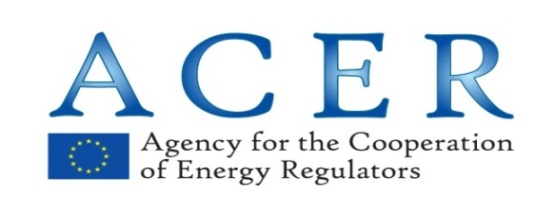 Decisions of the Board of Regulators 2012Opinions of the Board of Regulators 2012#DECISIONDate of adoption1Decision BoR n° 1/2012 on the approval of the ACER Annual Activity Report for the year 2011, section on regulatory activities22/05/20122Decision BoR n° 2/2012 on the approval of the mid-term review of the ACER 2012 WP19/06/20123Decision BoR n° 3/2012 on the approval of the BoR revised rules of procedures10/07/20124Decision BoR n° 4/2012 on the approval of the  Agency 2013 Work Programme 04/09/20125Decision BoR n° 5/2012 to appoint Lord Mogg and Walter Boltz as Chair and Vice Chair respectively of the Board of Regulators (BoR) for a new term of office of two and a half years taking effect from 6 November 2012.   06/11/2012#OpinionsDate of adoption/record in the minutes1Opinion BoR n° 01/2012 of 26 March on the Agency’s 2013 draft budget (through online approval ended on 26 March).24/04/20122Opinion BoR n° 02/2012 on the proposed Agency opinion on the ENTSOG 2012 work programme.24/01/20123Opinion BoR n° 03/2012, of 4 May, on the proposed Agency opinion on the ENTSOG winter supply outlook (through online approval ended on 4 May)22/05/20124Opinion BoR n° 04/2012 on the proposed Agency opinion on the ENTSO-E annual report 2011 22/05/20125Opinion BoR n° 05/2012 of 5 June on the proposed Agency opinion on the gas capacity allocation mechanism (CAM) network code (through online approval ended on 5 June) 19/06/20126Opinion BoR n° 06/2012 on the proposed Framework Guidelines on interoperability and Data Exchange Rules for the European Gas Transmission Networks 10/07/20127Opinion BoR n° 07/2012 on the proposed Agency opinion on the ENTSO-E Ten Year Network Development Plan 04/09/20128Opinion BoR n° 08/2012 on the proposed Agency opinion on the ENTSOG summer supply outlook 2012 04/09/20129Opinion BoR n° 09/2012 on the proposed Agency opinion on the ENTSO-E summer outlook report 2012 and winter review 2011-2012 01/10/201210Opinion BoR n° 10/2012 of 18 September on the proposed Framework Guidelines on electricity balancing (through online approval ended on 18 September) 01/10/201211Opinion BoR n° 11/2012 on the Agency’s Recommendation to the Commission on the Network Code on Gas Capacity Allocation Mechanism for the European Gas transmission network.01/10/201212Opinion BoR n° 12/2012 on the revised ACER Recommendation to the Commission on the Network Code on Gas Capacity Allocation Mechanism for the European Transmission Network06/11/201213Opinion BoR n° 13/2012 of 13 October on the ACER opinion on RFG Network Code (through electronic approval which ended  on 13 October)06/11/201214Opinion BoR n° 14/2012 on the proposed Agency opinion on the ENTSOG 2013 work programme04/12/201215Opinion BoR n° 15/2012 on the ACER opinion on ENTSO-E NC on CACM04/12/2012